VSTUPNÍ ČÁSTNázev komplexní úlohy/projektuInventář na podávání pokrmůKód úlohy65-u-3/AB26Využitelnost komplexní úlohyKategorie dosaženého vzděláníH (EQF úroveň 3)L0 (EQF úroveň 4)M (EQF úroveň 4)Skupiny oborů65 - Gastronomie, hotelnictví a turismusVazba na vzdělávací modul(y)Inventář na úseku obsluhyŠkolaStřední škola průmyslová, hotelová a zdravotnická Uherské Hradiště, Kollárova, Uherské HradištěKlíčové kompetenceKompetence k učení, Kompetence k pracovnímu uplatnění a podnikatelským aktivitámDatum vytvoření01. 04. 2019 21:02Délka/časová náročnost - Odborné vzdělávání8Délka/časová náročnost - Všeobecné vzděláváníPoznámka k délce úlohyRočník(y)1. ročníkŘešení úlohyindividuální, skupinovéDoporučený počet žáků20Charakteristika/anotaceHlavním cílem komplexní úlohy je naučit žáky správně rozdělit inventář na podávání pokrmů dle různých hledisek, umět ho výstižně popisovat, poznávat a určovat jeho správné použití, ošetřování a skladování v podmínkách praxe v souvislosti s nabídkou běžného sortimentu pokrmů na trhu v různých odbytových střediscích. Dílčím cílem je seznámit žáky s odbornou terminologií tohoto inventáře, naučit se ji používat, osvojit si případné cizojazyčné pojmy.Žáci si zároveň uvědomují cennou hodnotu inventáře, při praktických cvičeních (ukázkách) dodržují zásady hygieny a BOZP.JÁDRO ÚLOHYOčekávané výsledky učeníŽák:- vysvětlí pojem inventář, inventář na pokrmy, jeho význam a využití v odbytových střediscích,- rozlišuje jednotlivé druhy inventáře podle základních hledisek členění, používá odbornou terminologii,- popíše podle obrázků či fotografií konkrétní druhy inventáře v odbytových střediscích,- vybere a použije adekvátní inventář pro konkrétní účely stolování dle zadání pedagoga v souladu s dodržováním zásad hygieny a BOZP,- zkontroluje, převezme a předá požadovaný inventář,- ošetřuje a udržuje inventář v bezvadném stavu a kvalitě během praktických úkolů,- popíše způsoby uskladnění inventáře podle druhu,- rozlišuje základní (běžný) a atypický inventář, dokáže navrhnout či určit jeho vhodné použití,- uvědomuje si význam estetiky a hodnoty inventáře v souvislosti s prostředím, kde se používá; kompletuje sety/sady inventáře na podávání pokrmů.Specifikace hlavních učebních činností žáků/aktivit projektu vč. doporučeného časového rozvrhuVýuka probíhá formou frontálního výkladu s využitím prezentace a názorných ukázek k jednotlivým subtématům za použití pracovního sešitu. Používá se např. dataprojektor, TV či PC, reálný inventář a další pomůcky (obrázky, fotografie, ilustrace, pomocný inventář).Žáci se aktivně zapojují do nácviku dovedností pro práci s inventářem, který třídí, rozdělují, popisují a používají při praktických cvičeních.  K úspěšnému dosažení výsledků je doporučeno řízené procvičování a pravidelné opakování učiva s využitím názorných ukázek a praktických cvičení. Pedagog je zde v roli poradce i konzultanta zejména při řešení praktických ukázek a cvičení.Žák:- sleduje odborný výklad učitele, prezentaci, ukázky- průběžně si vyplňuje zadaný pracovní sešit, učí se z něj- uplatňuje práci s textem a využívá internetové zdroje- pracuje se získanými informacemi a vybírá si, které využije pro danou problematiku- aplikuje teoretické poznatky do praktických ukázek - spolupracuje s ostatními spolužáky dle pokynů pedagoga- prezentuje a zdůvodní své výsledky praktických úkolů před vyučujícím a spolužáky1. vysvětlí pojem inventář, inventář na pokrmy, jeho význam a využití v odbytových střediscích (1 h.)- seznamuje se s pojmem inventář, inventář na pokrmy,   jeho praktickým využitím v obsluze; pomůckou jsou prezentace pedagoga a konkrétní ukázky inventáře,- uvede konkrétní příklady inventáře z vlastních zkušeností,2. rozlišuje jednotlivé druhy inventáře podle základních hledisek členění, používá odbornou terminologii (1 h.)- naučí se teoreticky rozdělovat inventář podle dílčích hledisek; pomůckou jsou prezentace pedagoga a konkrétní ukázky inventáře,- rozlišuje a zatřídí jednotlivé druhy inventáře podle zadání pedagoga,- zvolí vhodné odbytové středisko pro použití konkrétních druhů inventáře při praktických ukázkách,- seznamuje se s odbornou terminologií, kterou bude ve výuce nadále používat,3. popíše podle obrázků či fotografií konkrétní druhy inventáře v odbytových střediscích (1 h.)- výstižně popíše/charakterizuje vybrané druhy inventáře na podávání pokrmů, navrhne jeho konkrétní použití v provozu; pomůckou jsou ilustrace inventáře,- navrhuje alternativní druh inventáře dle zadání pedagoga,4. vybere a použije adekvátní inventář pro konkrétní účely stolování dle zadání pedagoga v souladu s dodržováním zásad hygieny a BOZP (1 h.)- zvolí si a připraví inventář na stůl pro hosty nebo na příruční stůl dle pokynů pedagoga, dodržuje přitom zásady hygieny a BOZP; svou volbu zdůvodní a obhájí,- předvede způsoby správného uchopení inventáře včetně bezpečného zacházení v návaznosti na jednoduchou techniku obsluhy, hygienu a BOZP,- kontroluje při své práci kvalitu, čistotu, nezávadnost inventáře; při práci používá bílé rukavičky,- odborně a opatrně zachází se zapůjčeným inventářem během všech učebních činností, uvědomuje si jeho hodnotu,5. zkontroluje, převezme a předá požadovaný inventář při praktických cvičeních (1 h.)- podle žádanky či návratky vybere správné druhy inventáře, přepočítá jej, zkontroluje jeho nezávadnost a čistotu a předá dle pokynů pedagoga na určené místo,- přehled inventáře potvrdí/zaznamená dle pokynů pedagoga,6. ošetřuje a udržuje inventář v bezvadném stavu a kvalitě během praktických úkolů (0,5 h.)- provede údržbu konkrétních druhů inventáře dle pokynů pedagoga, použije vhodné prostředky či pomůcky,- popíše průběžnou péči o konkrétní druhy inventáře; svůj postoj zdůvodní,- ukáže provedení kontroly kvality inventáře před jeho použitím či uskladněním,7. popíše způsoby uskladnění inventáře podle druhu (0,5 h.)- předvede a zdůvodní způsoby správného a špatného uskladnění konkrétních druhů inventáře,- předvede, vysvětlí způsoby a sdělí důvody zabezpečení tohoto inventáře,8.  rozlišuje základní (běžný) a atypický inventář, dokáže navrhnout či určit jeho vhodné použití (1 h.)- představí a popíše atypický inventář – navrhne vhodný způsob použití a péči o něj; pomůckou jsou ilustrační ukázky,- samostatně uvede možnosti použití běžného a atypického inventáře pro podávání konkrétního pokrmu, využívá při volbě internetového zdroje či prezentuje vlastní zkušenost,9. uvědomuje si význam estetiky a hodnoty inventáře v souvislosti s prostředím, kde se používá; kompletuje sety/sady inventáře na podávání pokrmů (1 h.)- vyhledá na internetu či uvede vlastní zkušenost konkrétního příkladu ne/vkusné kombinace barev, tvarů a typů inventáře v různých druzích odbytových středisek či u různých společenských příležitostí; své stanovisko zdůvodní a navrhne event. vhodnější řešení,- popisuje či sestavuje sady inventáře na podávání pokrmů dle zadání pedagoga,- určí jeho materiál a vhodné použití v praxi.Metodická doporučeníKomplexní úloha úzce souvisí s odbytem a obsluhou a rovněž volně navazuje na praktická cvičení odborného výcviku a má přesah do navazujícího oboru vzdělání kategorie L0 a M.Žáci se mohou navzájem doplňovat, diskutovat o možnostech dalšího využití konkrétního inventáře v praxi, navrhovat alternativní možnosti.Dojde tak k upevnění nejen odborných znalostí, dovedností, ale také k rozvíjení komunikačních, sociálních a prezentačních schopností žáků.Metodicky je komplexní úloha rozdělena do 2 částí:1. teoretický základ- obsah vzdělávání 1, 2, 3, 7, 8, 92. praktická cvičení - obsah vzdělávání 4, 5, 6, 7, 9Praktická cvičení vhodně navazují na teoretická východiska výuky, konkrétní zadání jsou uvedeny ve formulářích a přílohách komplexní úlohy včetně metodických pokynů.Způsob realizaceTeoreticko-praktická forma s možností realizace na:- odborné učebně,- školním odloučeném pracovišti,- pracovišti smluvního partnera.PomůckyUčební (odborné) pomůcky a zařízení pro žáka:- pracovní sešit,- psací potřeby včetně barevných zvýrazňovačů,- ukázkový inventář na podávání pokrmů dle možností učebny / výukového prostoru,- ilustrující obrázky/fotografie inventáře na pokrmy,- skladovací prostory na inventář a pomocné prádlo,- bílé rukavice.Učební (odborné) pomůcky/zařízení pro učitele:- pracovní list,- prezentace,- ukázkový inventář na podávání pokrmů dle možností učebny/výukového prostoru,- ilustrující obrázky/fotografie inventáře na pokrmy,- výstavní prostor a jídelní stoly na ukázky kuvéru,- skladovací/úložné prostory na inventář,- bílé rukavice.Technické vybavení:- počítač s připojením na internet,- dataprojektor,- plátno na promítání.VÝSTUPNÍ ČÁSTPopis a kvantifikace všech plánovaných výstupů- vyplněný pracovní sešit- osvojení teoretických znalostí a praktických dovedností pomocí ukázek a splněných úkolů- dokázat v běžných podmínkách praxe používat správný a vhodný typ inventáře, uvědomovat si jeho hodnotu i estetický význam- adekvátně a zodpovědně plnit zadané úkoly pedagogem, obhajovat své postoje a stanoviska řešení jednotlivých úloh, své výsledky porovnat se spolužáky- nadále používat osvojenou odbornou terminologii v navazujících odborných předmětech a při odborném výcviku- své znalosti a dovednosti inventáře uplatňovat v reálných podmínkách praxe i v běžném životě s ohledem na hygienu a BOZP- úspěšně splnit všechna kritéria hodnocení a očekávaných výsledků učení této komplexní úlohyKritéria hodnoceníSlovní hodnocení dosahované úrovně průběžného plnění zadaných úkolů a dodržování zásad hygieny a BOZP při praktických úkolech, individuální i skupinový přístup k zadaným úkolům (podle charakteru úlohy), vlastní aktivita žáka. Dále ověřujeme teoretické znalosti formou uzavřených a otevřených otázek v písemné či elektronické formě testů. Ústní zkoušení je průběžné, kombinujeme praktické úkoly s ústní obhajobou postoje či stanoviska žáka, konzultujeme výsledky s ním i před ostatními žáky ve skupině.Výsledné hodnocení vychází z ústního a písemného zkoušení/ověřování znalostí a dovedností.U ústního zkoušení jsou hodnoceny odborné znalosti a vědomosti, vztahy mezi probranými tématy, srozumitelnost, věcná obhajoba praktických úloh.Při hodnocení testů je posuzována věcná správnost odpovědi.Přepočet mezi procenty správných odpovědí a známkou:správně je méně než 35 % všech odpovědí, známka 5správně je alespoň 35 % a méně než 50 %, známka 4správně je alespoň 50 % a méně než 70 %, známka 3správně je alespoň 70 % a méně než 85 %, známka 2správně je alespoň 85 % všech odpovědí, známka 1Žák je úspěšný, pokud splní následující kritéria:řádná docházka min. 6 hodin výuky,min. 1 x ústní zkoušení teoretických znalostí (z témat 2, 3, 6, 7, 8),min. 1 x písemné ověření znalostí (z témat 1, 2, 3, 7),min. 1 realizovaný praktický úkol dle zadání pedagoga (z témat 4 až 9).Hodnocení slovní + známkou.Doporučená literaturaSALAČ, Gustav. Stolničení.  Praha: Fortuna, 2010. ISBN 80-7168-752-9.ŠINDELKOVÁ, Alena. Stolničení – učebnice pro odborná učiliště. Praha: Parta, 2012. ISBN 97-88073-201-7.ENDLICHEROVÁ, Zdeňka. Stolničení: jasně, stručně a přehledně. Brno: Knihař, ISBN 80-86292-19-3.http://www.stolniceni.cz/http://www.stolniceni.cz/1_-rocnik/inventar-na-useku-obsluhy/inventar-na-pokrmyhttps://www.gastrosuper.cz/stolovani/stolniinventarbar/?ordertype=asc&Ordering=DateAddhttps://www.sahm-gastro.cz/slovnik-pojmu/?param_search=1&abeceda=APoznámkyTato komplexní úloha předchází modulu „jednoduchá obsluha hostů“, prolíná se s odborným výcvikem.Obsahové upřesněníOV RVP - Odborné vzdělávání ve vztahu k RVPPřílohymoderni-inventar-pokrmy-fotogalerie.pptxinventar-pracovni-sesit-zak.docxinventar-pracovni-sesit-pedagog.docxprakticke-cviceni-fotogalerie-zadani.docxprakticke-cviceni-inventar-na-ucebne-i-zadani.docxprakticke-cviceni-inventar-na-ucebne-ii-zadani.docxprakticke-cviceni-inventar-na-ucebne-iii-zadani.docxpisemna-prace-inventar-zadani.docxpisemna-prace-inventar-reseni.docxtest-inventar-zadani.docxtest-inventar-reseni.docxinventar-na-pokrmy-uprav.pptxMateriál vznikl v rámci projektu Modernizace odborného vzdělávání (MOV), který byl spolufinancován z Evropských strukturálních a investičních fondů a jehož realizaci zajišťoval Národní pedagogický institut České republiky. Autorem materiálu a všech jeho částí, není-li uvedeno jinak, je Martina Janásová. Creative Commons CC BY SA 4.0 – Uveďte původ – Zachovejte licenci 4.0 Mezinárodní.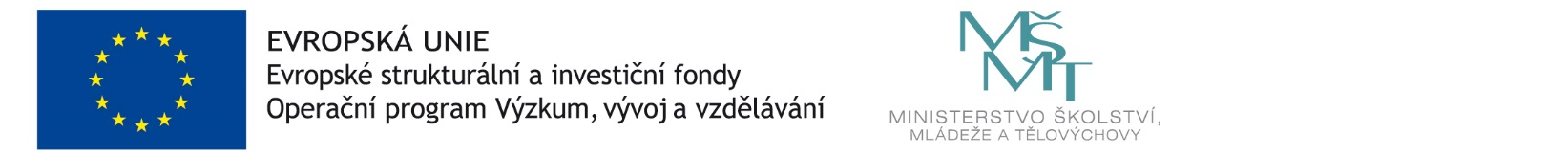 